Приобретение  алкогольных напитков  у неизвестных лиц может стоить жизниПриобретение алкогольных напитков через интернет -ресурсы у неизвестных лиц без документов, подтверждающих качество и происхождение продукции, несет реальную угрозу для здоровья и жизни. Не подвергайте риску свою жизнь и жизнь близких людей. Любой суррогат алкоголя смертельно опасен!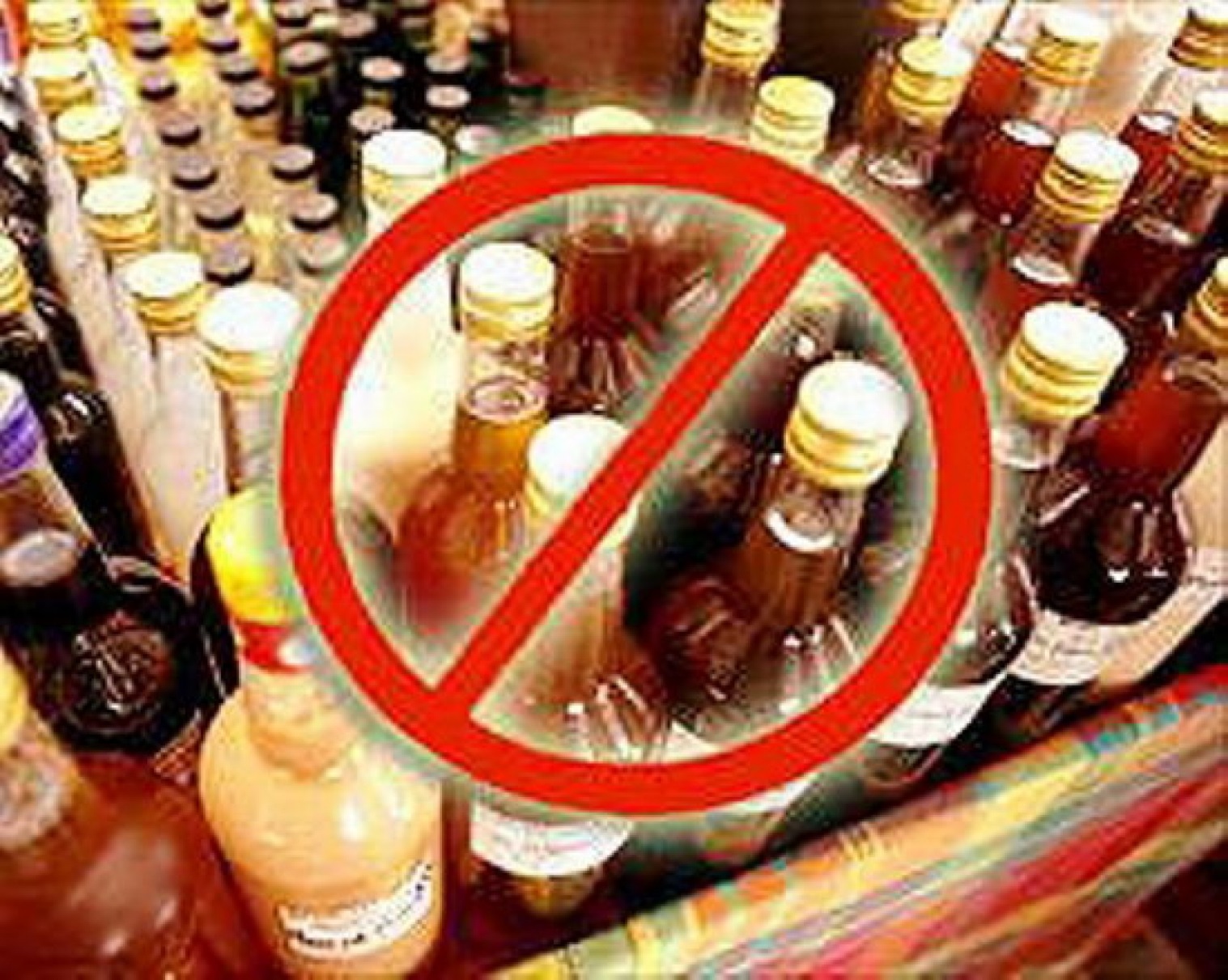 